МИНИСТЕРСТВО СЕЛЬСКОГО ХОЗЯЙСТВА, ПИЩЕВОЙ И ПЕРЕРАБАТЫВАЮЩЕЙ ПРОМЫШЛЕННОСТИ КАМЧАТСКОГО КРАЯПРИКАЗ № 29/ г. Петропавловск-Камчатский	                                      «      »           2019 годаВ целях уточнения отдельных положений приложений к приказу Министерства сельского хозяйства, пищевой и перерабатывающей промышленности Камчатского края от 13.01.2014 № 29/1 «Об утверждении Порядков предоставления и распределения субсидий сельскохозяйственным товаропроизводителям Камчатского края, связанных с развитием животноводства в рамках реализации государственной программы Камчатского края «Развитие сельского хозяйства и регулирование рынков сельскохозяйственной продукции, сырья и продовольствия Камчатского края», утвержденной постановлением Правительства Камчатского края от 29.11.2013 № 523-П» (далее – Приказ)ПРИКАЗЫВАЮ:В приложении 5 к Приказу:часть 5 дополнить пунктов 7 следующего содержания:«7) предоставление копии годовой бухгалтерской (финансовой) отчетности с отметкой налогового органа по месту нахождения организации, содержащей дату получения и подпись уполномоченного должностного лица»;в пункте 1 части 6:а) подпункт «б» изложить в следующей редакции:«б) копии сведений о состоянии оленеводства по форме № 25-СХ федерального государственного статистического наблюдения за год, предшествующий году предоставления субсидии, с отметкой районного сельскохозяйственного органа или Минсельхозпищепрома Камчатского края, содержащей дату получения и подпись уполномоченного должностного лица.б) дополнить подпунктом «в» следующего содержания:«в) копии сведений о состоянии животноводства по форме № 24-СХ федерального статистического наблюдения за год, предшествующий году предоставления субсидии, с отметкой территориального органа Росстата по Камчатскому краю, содержащей дату получения и подпись уполномоченного должностного лица.Получатель субсидии несет ответственность за достоверность документов, представленных в Минсельхозпищепром Камчатского края.».В приложении 6 к Приказу:часть 5 дополнить пунктов 7 следующего содержания:«7) предоставление копии годовой бухгалтерской (финансовой) отчетности с отметкой налогового органа по месту нахождения организации, содержащей дату получения и подпись уполномоченного должностного лица»;в пункте 1 части 6:а) подпункт «б» изложить в следующей редакции:«б) копии сведений о состоянии оленеводства по форме № 25-СХ федерального государственного статистического наблюдения за год, предшествующий году предоставления субсидии, с отметкой районного сельскохозяйственного органа или Минсельхозпищепрома Камчатского края, содержащей дату получения и подпись уполномоченного должностного лица.б) дополнить подпунктом «в» следующего содержания:«в) копии сведений о состоянии животноводства по форме № 24-СХ федерального статистического наблюдения за год, предшествующий году предоставления субсидии, с отметкой территориального органа Росстата по Камчатскому краю, содержащей дату получения и подпись уполномоченного должностного лица.Получатель субсидии несет ответственность за достоверность документов, представленных в Минсельхозпищепром Камчатского края.».Настоящий приказ вступает в силу через 10 дней после дня его официального опубликования.Министр	                                                                                                   А.А. Кучеренко СОГЛАСОВАНО: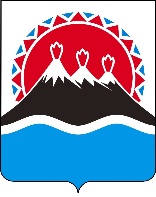 О внесении изменений в приложения к приказу Министерства сельского хозяйства, пищевой и перерабатывающей промышленности Камчатского края от 13.01.2014 № 29/1 «Об утверждении Порядков предоставления и распределения субсидий сельскохозяйственным товаропроизводителям Камчатского края, связанных с развитием животноводства в рамках реализации государственной программы Камчатского края «Развитие сельского хозяйства и регулирование рынков сельскохозяйственной продукции, сырья и продовольствия Камчатского края», утвержденной постановлением Правительства Камчатского края от 29.11.2013 № 523-П»Заместитель Министра – начальник отдела экономики и финансового анализа_________________ В.П. ЧернышЗаместитель начальника отдела сельскохозяйственного производства__________________ П.Н.ЗименсРеферент___________________И.В. Скалацкая